TP-LINK 2022届秋季招聘正式启动（内附交流群信息）--摘星筑梦，未来无限听闻少年二字，应与平庸相斥风乍起，自当赴意向人生TP-LINK与你一起摘星筑梦，未来无限2022届秋季招聘电子科技大学官方交流群号：870811057关于TP-LINK普联技术有限公司（以下简称"TP-LINK"）是全球领先的网络通讯设备供应商。自1996年成立以来，始终坚持自主研发、自主制造、自主营销，致力于为大众提供最便利的本地局域网络互联和Internet接入手段，为大众在生活、工作、娱乐上日益增长的网络使用需求，提供高品质、高性能价格比的全面设备解决方案。TP-LINK产品涵盖以太网、无线局域网、宽带接入、电力线通信、安防监控，在既有的传输、交换、路由等主要核心领域外，正大力扩展智能家居、智能楼宇、人工智能、云计算、边缘计算、数据存储、网络安全、工业互联网等领域，为更广泛的用户提供系统化的设备、解决方案和整体服务。公司总部位于中国深圳，在北京、上海、广州等21个中心城市设有销售和服务中心，并在44个国家和地区分别设立了海外直属子公司或代表处，产品已应用于全球170多个国家和地区。薪酬福利1.待遇优渥，全面保障我们提供行业内极具竞争力的薪酬，还有丰厚年终奖、年度加薪、季度绩效奖金、每年固定调薪机制；同时提供带薪年休假、带薪工龄假。 2.福利丰厚，人文关怀我们关心每一位员工的工作体验。悉心准备应届生入职福利，同时提供免费班车接送上下班、产品内购折扣、年度免费体检、公司合作健身房、游泳卡、餐补、结婚红包、过节费、过节礼品、每日小零食、下午茶、旅游经费等福利，定期举办丰富的文娱活动和各类文体比赛。3.培训完善，快速成长我们重视每一位员工的发展。TP-LINK拥有完善的入职培训体系、一对一带教制度、，带你针对学习相关工作技能，以及具有挑战性的探索课题和实习课题。同时为各类英才设立了专利奖、有才奖和给力奖。应聘须知1.招募对象：本次招募面向2022届应届毕业生2.应聘流程：网申——笔试（部分岗位设置）——面试——座谈——offer3.简历投递截止时间：2021年10月17日。9月8日开始面试，岗位招满即止，欢迎大家踊跃投递。4.面试形式：线下/线上面试。5.网申地址:【PC端】http://hr.tp-link.com.cn（每人只允许申请1个职位）招聘职位本次招聘共100+岗位，名额不设上限，欢迎同学们积极投递!如有更多问题，请和我们HR团队联系，我们会尽快为您解答。邮件咨询：campus@tp-link.com.cn微信咨询：“TP-LINK校园招聘”（tplinkrecruit）微信后台留言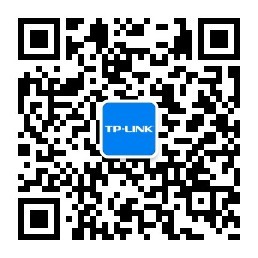 